Lekcja  techniki klasa 6Temat lekcji : Rzuty prostokątneCel lekcji:Dowiesz się jak przedstawić przedmiot trójwymiarowy  za pomocą  rzutów prostokątnychPodręcznik strona 42- Notatka do zeszytu Rzuty prostokątne stosuje się w celu pokazania  przedmiotu trójwymiarowego  na płaszczyźnie. Rzutowanie dokonuje się na 3 płaszczyzny [ system przyjęty w UE], zaznaczamy je cyframi rzymskimi: I, II,III.I – rzut z przodu [ patrzymy na przedmiot z przodu ]  - rzut głównyII – rzut z góry  [ patrzymy na przedmiot z góry ]- rzut pionowyIII – rzut z boku [ patrzymy na przedmiot z boku prawego lub lewego ] – rzut bocznyPodczas rysowania rzutów należy pamiętać, że wymiary według, których narysowaliśmy przedmiot będą takie same w rzutach [ nie można ich zmieniać- muszą do siebie pasować takie same krawędzie pasować]WAŻNE!!!rzut I i II  - mają wspólną szerokość [ na rysunkach poniżej zaznaczona literką a ]rzut I i III – mają wspólną wysokość  [ na rysunkach poniżej zaznaczona literką b ]rzut II i III -  mają wspólna grubość  [ na rysunkach poniżej zaznaczona literką c ]Przykład 1 – KomentarzWyobraź sobie, że narysowany przedmiot o wymiarach a, b, c [ możesz sobie je zaplanować] to pudełko od zapałek . Możesz sobie nawet takie pudełko przygotować  i pokolorować ścianki podanymi kolorami – może  to bardziej uruchomi  Twoja wyobraźnię. Płaszczyzny I, II, III powstaną po narysowaniu dwóch linii prostopadłych do siebie .Ustawiasz takie pudełko na biurku przed sobą i patrząc na nie: z przodu, z góry i z boku rysujesz 3  rzuty zgodnie z wymiarami.Np. jeżeli  po zmierzeniu szerokości pudełka  – to  krawędź a - uzyskano 3 cm to w rzucie głównym i pionowym  ta krawędź musi być taka sama, podobnie z  bokiem b i c.Wprowadzone kolory może ułatwią Ci  rysowanie.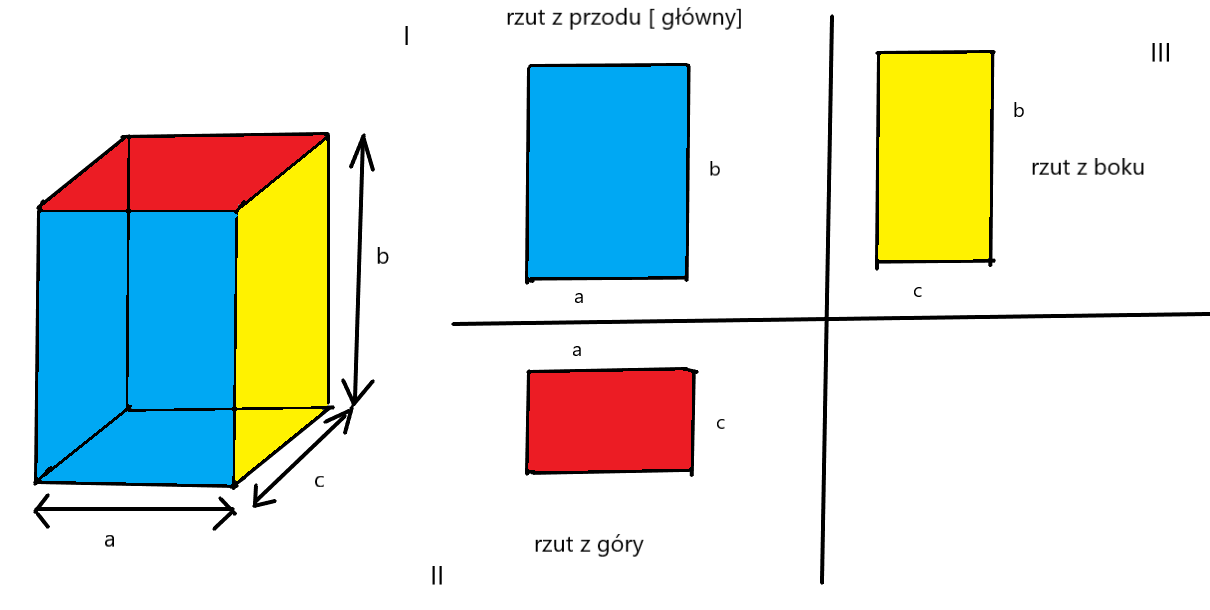 Przykład 2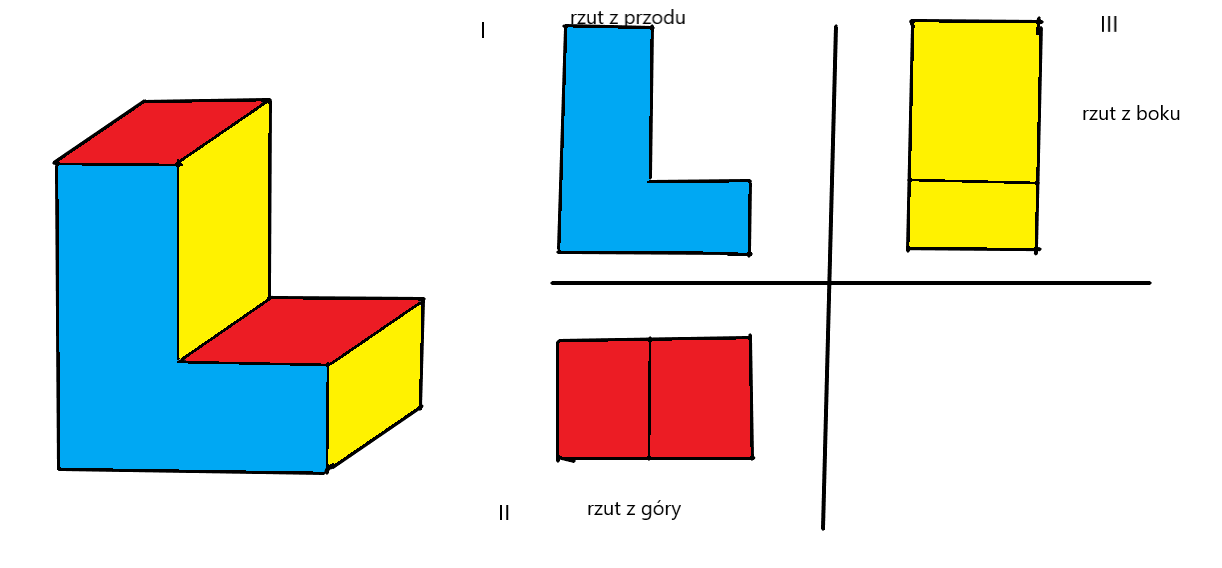 Proszę przerysować rysunki pod notatką za pomocą ołówka  i linijki. Nie wprowadzasz kolorów w swoich rysunkach .Sprawdź się - ćwiczenie 2/ strona 42 Za tydzień ćwiczenia rysunkowe na ocenę